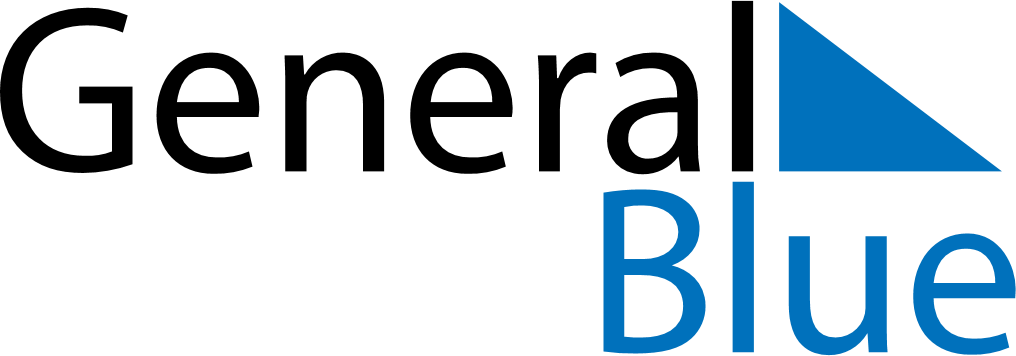 August 2019August 2019August 2019August 2019Equatorial GuineaEquatorial GuineaEquatorial GuineaSundayMondayTuesdayWednesdayThursdayFridayFridaySaturday1223Armed Forces Day4567899101112131415161617Constitution Day18192021222323242526272829303031